Distanční výuka 3. třída 9. – 15. 11. 2020Český jazyk                       - Vyjmenovaná slova po BPísanka str. 15,16,Pracovní sešit str. 20,21Každý den číst vlastní knihuMatematika                      - Pracovní sešit str. 19Minutovky str. 14,15Každý den procvičovat násobilku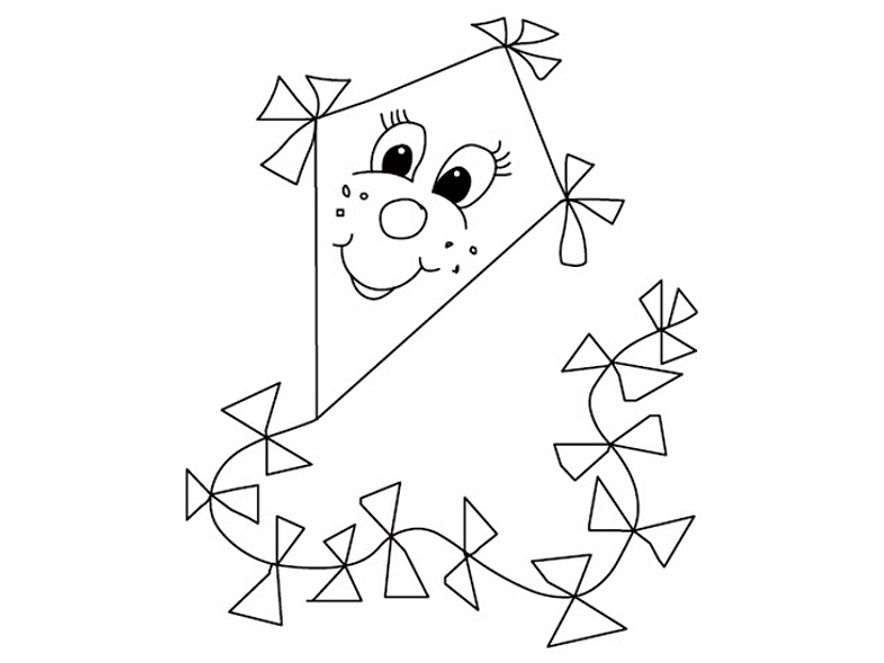 